To multiply two numbersComplete the following questions remembering to set the out using the correct method.126 x 6 = 356 x 4 = 		135 x 7=		213 x 8 =		438 x 5 =107 x 7 = 		341 x 6 = 		225 x 9 = 		129 x 6 = x 5 =		136 x 7 = 		Now try these two reasoning problems.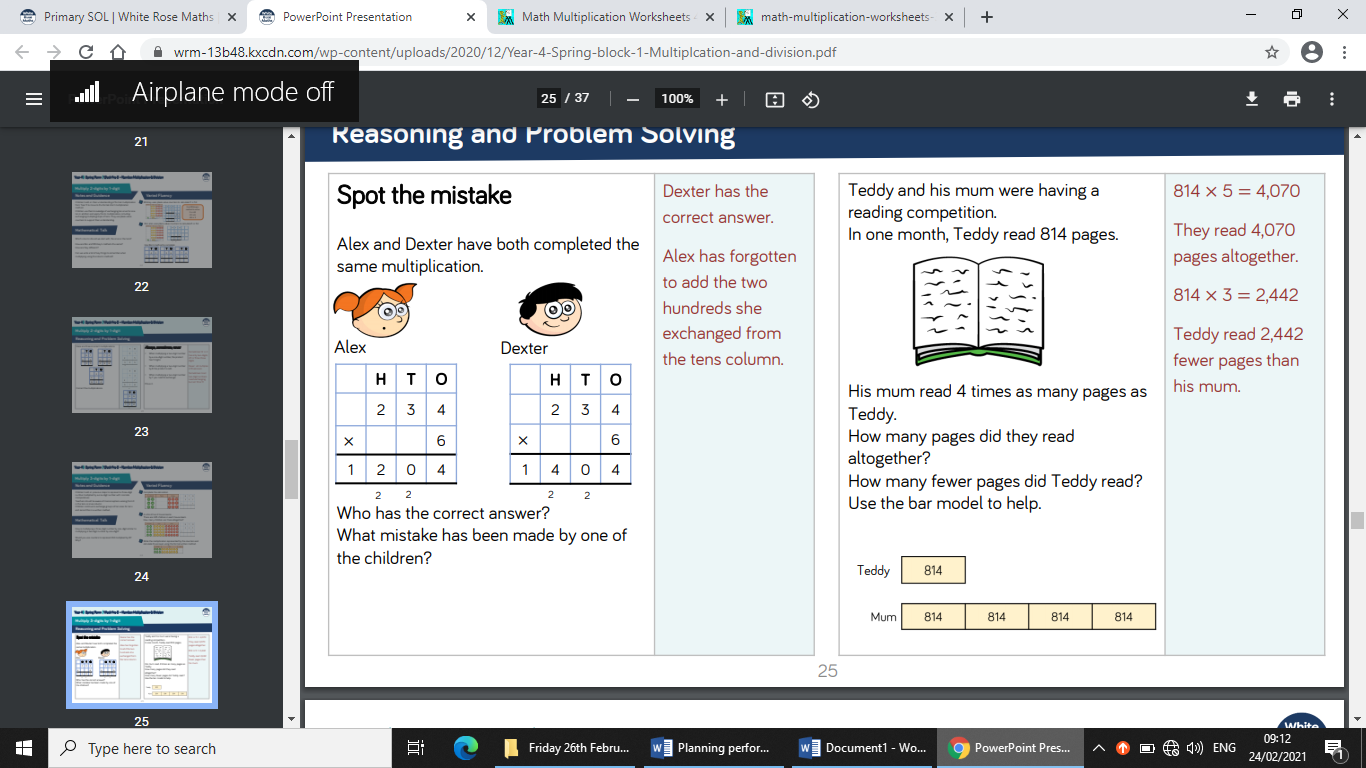 